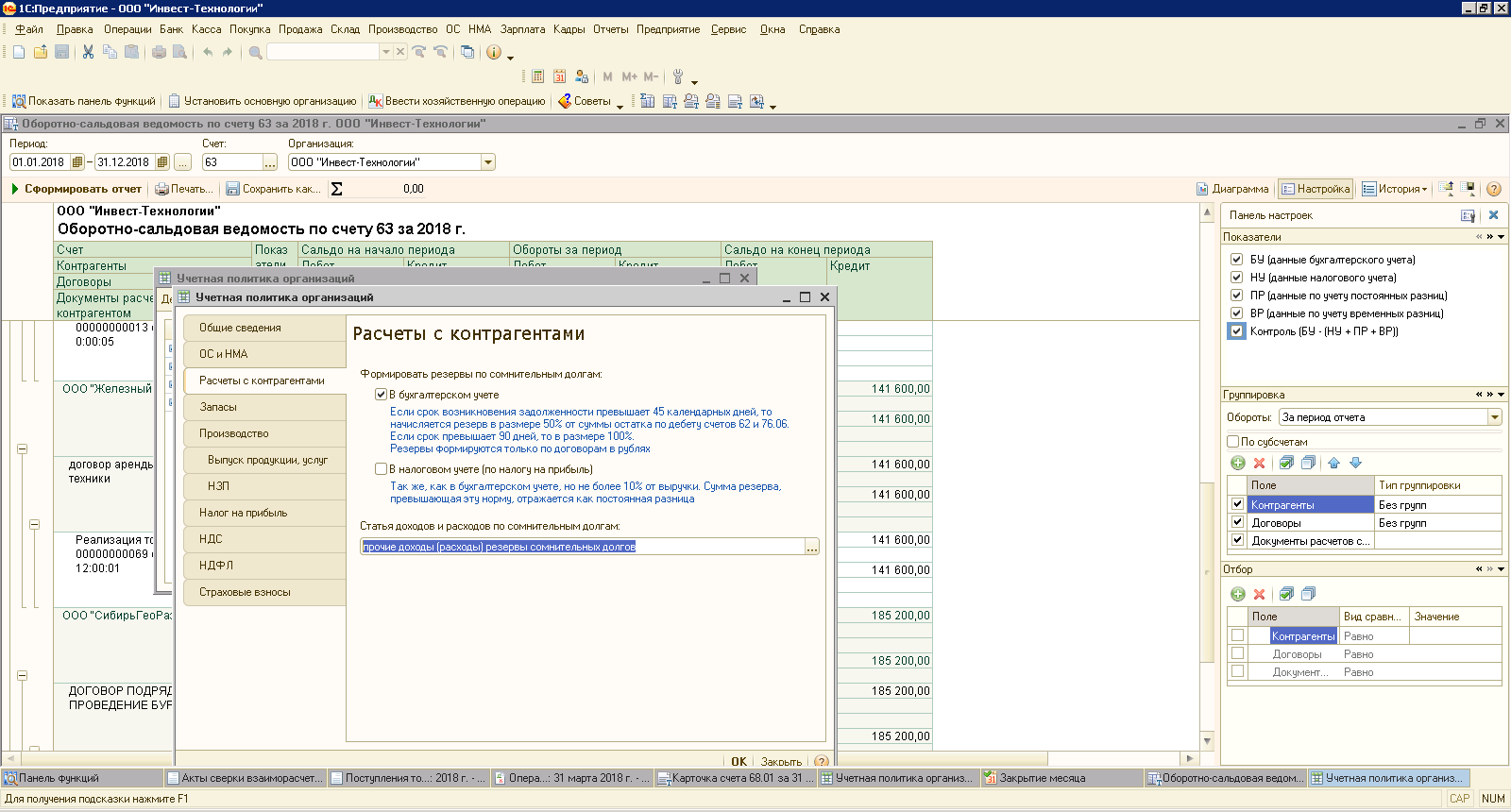 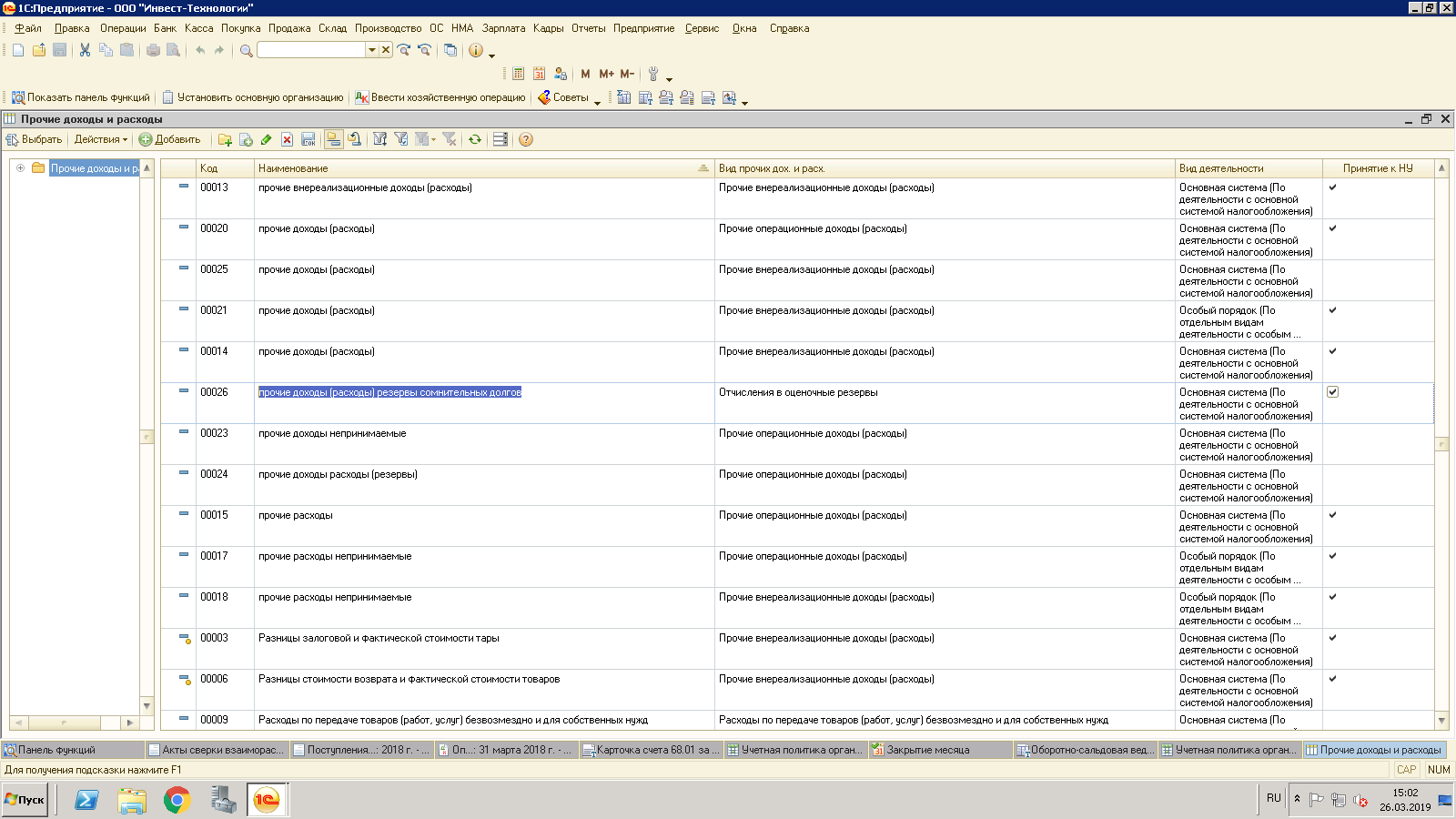 После установления флага и выборе этой статьи программа выводит сообщение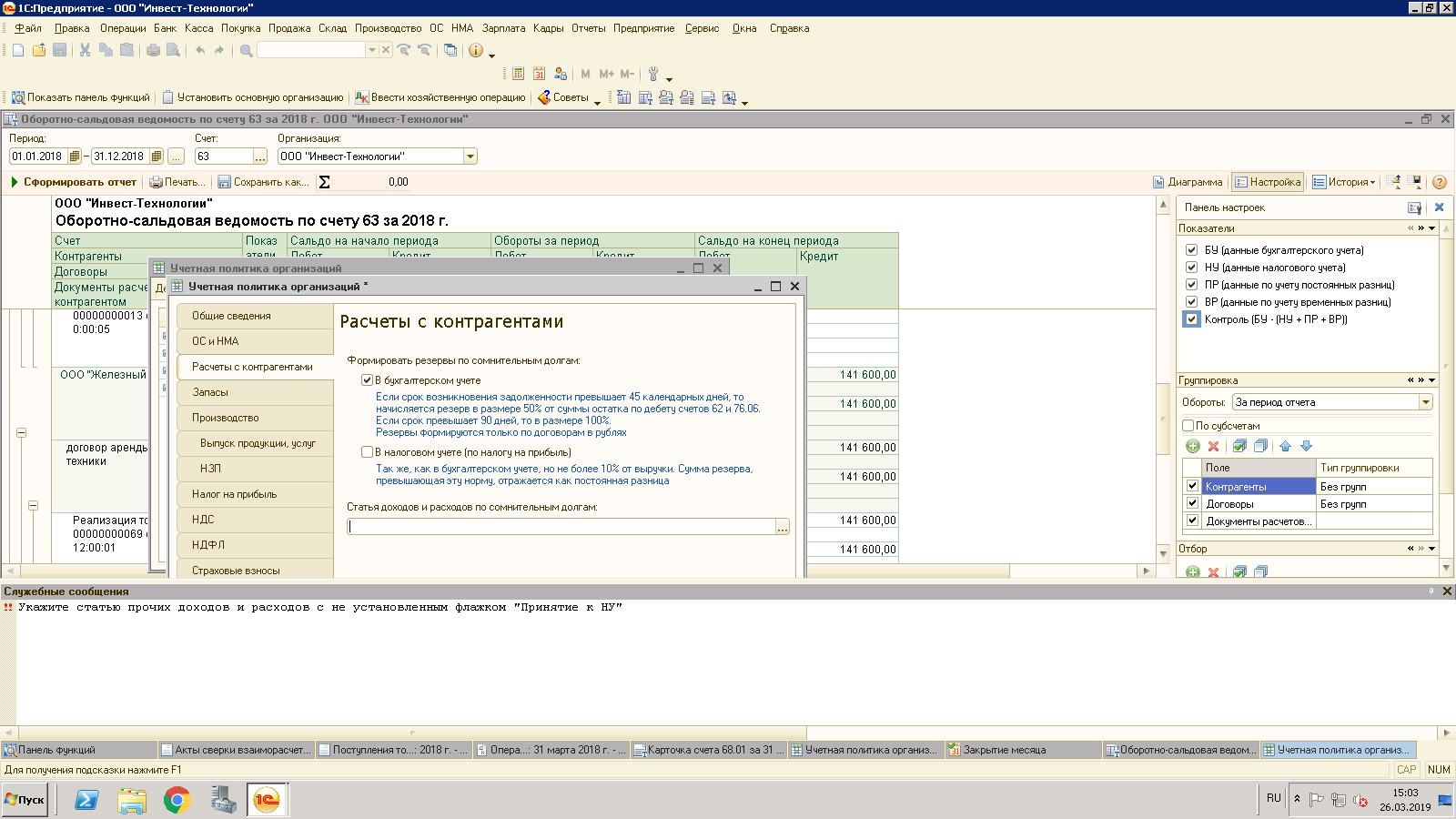 